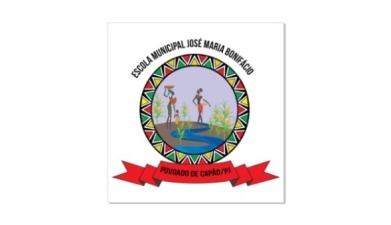 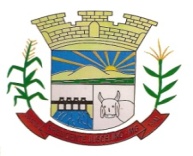 PREFEITURA MUNICIPAL DE PRESIDENTE JUSCELINO - MGSECRETARIA MUNICIPAL DE EDUCAÇÃO, CULTURA, ESPORTE E LAZERRua Dr. Paulo Salvo, N.º 150 – Centro – 39.245-000CNPJ-17.695.057/0001-55-Email-presidentejuscelino.mg@gmail.comsecmuneducacaopj@gmail.comEscola Municipal José Maria BonifácioComunidade Quilombola Capão – Zona Rural / Presidente Juscelino – MGTERMO DE RESPONSABILIDADEEu,	_____________________________________________,pai/mãe/responsável legal por JÚLYA VITÓRIA SILVA MOREIRA, matriculado (a) no 4º Ano do Ensino Fundamental I, no turno Vespertino, com a  Professora Magda Barros Vieira da Escola Municipal José Maria Bonifácio, autorizo seu retorno para as aulas presenciais na forma de  “Ensino Híbrido” e  me comprometo a seguir os itens dos Protocolos Sanitários, principalmente,os abaixo relacionados:respeitar e cumprir os protocolos de segurança necessários à frequência escolardo(a) meu(minha) filho(a)durante a pandemiada COVID-19;respeitar e cumprir os horários de entrada e saída,para que não haja aglomeração de pessoas na porta da escola, observando a determinação do horário de permanência da criança na escola.aceitar e respeitar a organização do atendimento ofertado pela escola/instituição,conforme sua capacidade;comunicar à escola/instituição caso de adoecimento da criança ou adolescente  e não levá-la(lo) à unidade escolar se ela(ele) estiver com qualquer sintoma (febre, diarreia, vômito, dor de garganta,dificuldades respiratórias,tosse, coriza);considerar a recomendação de vacinar a criança contra a Influenza, conformecalendáriodo Programa Nacionalde Imunizações;responsabilizar-se por acompanhar a criança na escola, caso apresente sintomas da COVID-19 durante a jornada escolar,salvo em casos de urgência .comunicaràescola/instituiçãocasoalguémnafamíliaapresentesintomasouse confirme  a contaminação pelo coronavírus e não levar a criança à unidade escolar;respeitar os períodosdequarentenasolicitadospelaescola/instituição,quando necessários;nãopermitirqueacriançalevemateriaisebrinquedosdecasapraescola/instituição;higienizaras máscaras dacriança/adolescentetodososdiaseenviar,pelomenos,uma de reserva na mochila da criança/adolescente.- higienizar as garrafinhas ou copos para água todos os dias e enviar  na mochila da criança/adolescente.Não colocar adornos(colares,anéis,dentreoutros)nascrianças;Fazer a escovação de dentes em casa,uma vez que a escola/instituição não fará essa atividade;Informar e manter os números de telefones dos responsáveis e contatos próximos   atualizados	,	;                              ( Registre aqui a atualização de seus contatos)Atenderprontamenteaoschamadosdaescola/instituição.Os pais ou responsáveis dos alunos menores de doze (12) anos que utilizam transporte escolar, não podem deixá-los sozinhos no ponto, sendo essencial a acompanhá-los até o momento em que entrarem no veículo e também no desembarque do transporte escolar;Declaro-mecientedos compromissosfirmadosnestedocumentoecompreendoque,casohaja aumento nos indicadores da pandemia ou identificação de surto na escola ou casossuspeitos no agrupamento do(a) meu(minha) filho(a), as aulas podem ser suspensas sem avisoprévio,eacomunicaçãodocasosedarápeloWhatsAppdasfamílias,bilhetes,cartaznoportão ,,   e/ouqualqueroutraforma quea escolaconsiderarefetiva.Assim,subscrevo-me,Presidente Juscelino ______de			__de2021.Assinaturado(a)responsável pelacriança